ด้วยองค์การบริหารส่วนตำบลหนองไผ่ล้อม ได้จัดกิจกรรม “ท้องถิ่น รักการอ่าน” เพื่อประชาชนทุกเพศ ทุกวัย สามารถศึกษา ค้นคว้าความรู้เพิ่มเติม เพื่อนำไปต่อยอดและพัฒนาชุมชนของตนเองได้ และขยายเพิ่มเติมไปยังชุมชนทุกหมู่บ้านในอนาคตตามความเหมาะสมของพื้นที่ องค์การบริหารส่วนตำบลหนองไผ่ล้อม จึงขอประชาสัมพันธ์ให้ประชาชนทุกเพศ ทุกวัยเข้ามาใช้บริการ “ที่อ่านหนังสือท้องถิ่น รักการอ่าน” เพื่อศึกษา ค้นคว้า หาข้อมูลเพิ่มเติม 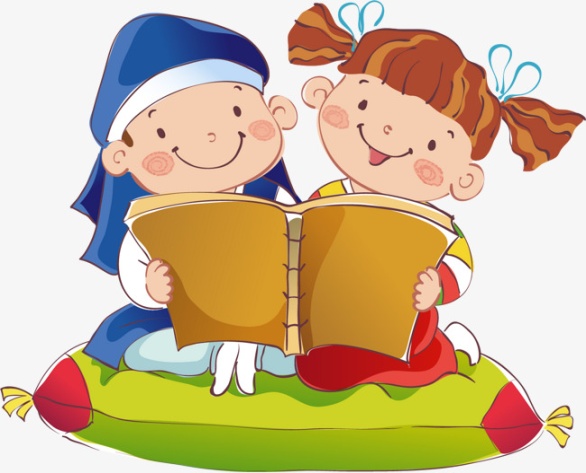 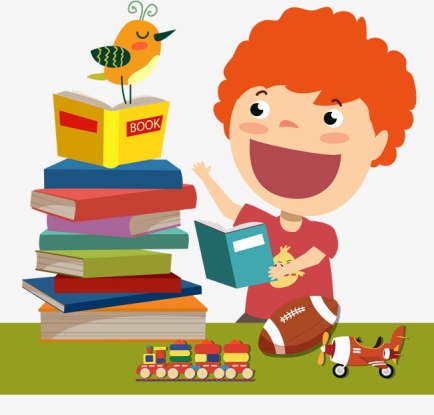 